SALA PRO     Sommarkryssning 20230820Kryssa med Cinderella till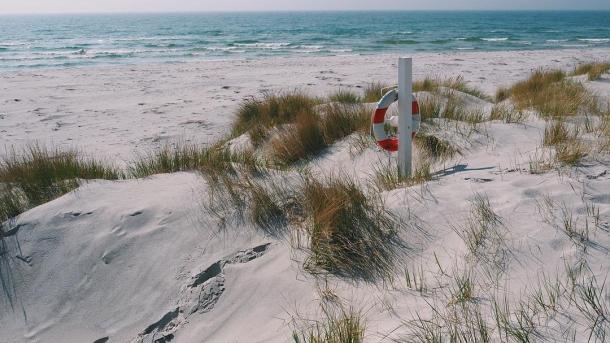 Bornholm -Visby 4 dagarAvresa Sala resecentrum 11:10BÅT-Avgång från Stockholm 15:30Åter i Stockholm 23/8 14:00Ingår:hytt3 middagar inkl. vin, öl, läsk, kaffe2 frukostar1 brunch inkl. vin, öl, läsk, kaffe 3460 kr (B2- hytt) 5035 Enkelhytt (B-hytt)	 Ev. busskostnad tillkommer 390krUtflykter på respektive ort kan bokasSenaste Anmälningsdag och betalning 12/6 därefter är bokningen bindande. (Vi har 30 platser och 24/1 finns ca 15 platser kvar)Förfrågan och anmälan till Monica 0702894960 